新しい技術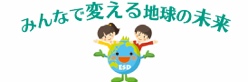 ① 新しいしくみの自動車について知ろう。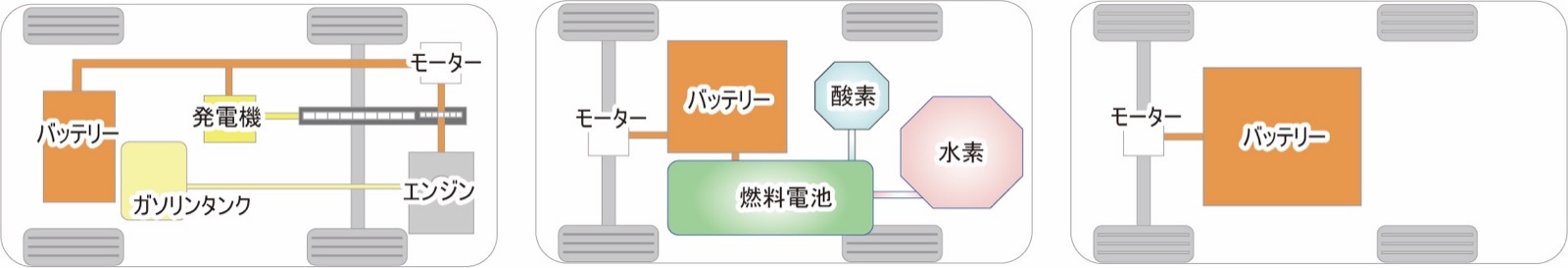  ② 二酸化炭素を地中に貯留する技術を知ろう。